Lääkealan turvallisuus- ja kehittämiskeskus  |  Säkerhets- och utvecklingscentret för läkemedelsområdet  |  Finnish Medicines AgencyP.O.Box 55, FI-00034 FIMEA, FINLAND  |  Tel. +358 29 522 3341  |  registry@fimea.fi  |  www.fimea.fi  |  Business ID: 0921536-6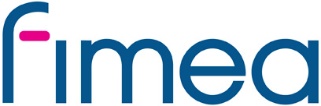 ADVANCE NOTIFICATION	1 (4)Veterinary clinical trialADVANCE NOTIFICATION	1 (4)Veterinary clinical trialFOR OFFICIAL USEFOR OFFICIAL USEApplication numberApplication numberDate receivedDate processing beganHandlerHandlerTITLE OF THE TRIALTITLE OF THE TRIALTITLE OF THE TRIALTITLE OF THE TRIALPRINCIPAL INVESTIGATOR (List other investigators participating in the trial in Appendix 1)PRINCIPAL INVESTIGATOR (List other investigators participating in the trial in Appendix 1)PRINCIPAL INVESTIGATOR (List other investigators participating in the trial in Appendix 1)PRINCIPAL INVESTIGATOR (List other investigators participating in the trial in Appendix 1)PRINCIPAL INVESTIGATOR (List other investigators participating in the trial in Appendix 1)PRINCIPAL INVESTIGATOR (List other investigators participating in the trial in Appendix 1)Name of principal investigatorName of principal investigatorName of principal investigatorName of principal investigatorName of principal investigatorName of principal investigatorAddressAddressAddressAddressAddressAddressPhone numberPhone numberE-mailE-mailE-mailE-mailIf the principal investigator is not a veterinarian, give the name of the principal veterinarian hereIf the principal investigator is not a veterinarian, give the name of the principal veterinarian hereIf the principal investigator is not a veterinarian, give the name of the principal veterinarian hereIf the principal investigator is not a veterinarian, give the name of the principal veterinarian hereIf the principal investigator is not a veterinarian, give the name of the principal veterinarian hereIf the principal investigator is not a veterinarian, give the name of the principal veterinarian hereAddressAddressAddressAddressAddressAddressPhone numberPhone numberE-mailE-mailE-mailE-mailMANUFACTURER AND IMPORTER OF THE MEDICINEMANUFACTURER AND IMPORTER OF THE MEDICINEMANUFACTURER AND IMPORTER OF THE MEDICINEMANUFACTURER AND IMPORTER OF THE MEDICINEMANUFACTURER AND IMPORTER OF THE MEDICINEMANUFACTURER AND IMPORTER OF THE MEDICINEManufacturerManufacturerManufacturerManufacturerManufacturerManufacturerManufacturer’s contact personManufacturer’s contact personManufacturer’s contact personManufacturer’s contact personManufacturer’s contact personManufacturer’s contact personAddressAddressAddressAddressAddressAddressPhone numberPhone numberE-mailE-mailE-mailE-mailImporterImporterImporterImporterImporterImporterAddressAddressAddressAddressAddressAddressPhone numberPhone numberE-mailE-mailE-mailE-mailSPONSORSPONSORSPONSORSPONSORSPONSORSPONSORSponsorSponsorSponsorSponsorSponsorSponsorAddressAddressAddressAddressAddressAddressPhone numberPhone numberE-mailE-mailE-mailE-mailSponsor’s contact personSponsor’s contact personSponsor’s contact personSponsor’s contact personSponsor’s contact personSponsor’s contact personAddressAddressAddressAddressAddressAddressPhone numberPhone numberE-mailE-mailE-mailE-mail2 (4)2 (4)2 (4)INVESTIGATIONAL VETERINARY PRODUCTINVESTIGATIONAL VETERINARY PRODUCTINVESTIGATIONAL VETERINARY PRODUCTCONTROL PRODUCTCONTROL PRODUCTCONTROL PRODUCTName of the product, pharmaceutical form and ATC codeName of the product, pharmaceutical form and ATC codeName of the product, pharmaceutical form and ATC codeName of the product, pharmaceutical form and ATC codeName of the product, pharmaceutical form and ATC codeName of the product, pharmaceutical form and ATC codeQualitative and quantitative compositionQualitative and quantitative compositionQualitative and quantitative compositionQualitative and quantitative compositionQualitative and quantitative compositionQualitative and quantitative compositionMethod of administration, dosage and duration of medicationMethod of administration, dosage and duration of medicationMethod of administration, dosage and duration of medicationMethod of administration, dosage and duration of medicationMethod of administration, dosage and duration of medicationMethod of administration, dosage and duration of medicationWithdrawal periods proposed for food-producing species  and justificationWithdrawal periods proposed for food-producing species  and justificationWithdrawal periods proposed for food-producing species  and justificationWithdrawal periods proposed for food-producing species  and justificationWithdrawal periods proposed for food-producing species  and justificationWithdrawal periods proposed for food-producing species  and justificationSupplier of the medicine for the trial (factory, wholesaler or pharmacy)Supplier of the medicine for the trial (factory, wholesaler or pharmacy)Supplier of the medicine for the trial (factory, wholesaler or pharmacy)Supplier of the medicine for the trial (factory, wholesaler or pharmacy)Supplier of the medicine for the trial (factory, wholesaler or pharmacy)Supplier of the medicine for the trial (factory, wholesaler or pharmacy)Trial phase preclinical	 clinicalTrial phase preclinical	 clinicalTrial phase preclinical	 clinicalIf the product already has a marketing authorisation elsewhere, please indicate the country or countriesIf the product already has a marketing authorisation elsewhere, please indicate the country or countriesIf the product already has a marketing authorisation elsewhere, please indicate the country or countriesCLINICAL TRIALCLINICAL TRIALCLINICAL TRIALProposed duration of trial (start and end dates)      -      Proposed duration of trial (start and end dates)      -      Proposed duration of trial (start and end dates)      -      Proposed duration of trial (start and end dates)      -      Proposed duration of trial (start and end dates)      -      Proposed duration of trial (start and end dates)      -      Purpose of the trial and brief summary of the research planPurpose of the trial and brief summary of the research planPurpose of the trial and brief summary of the research planPurpose of the trial and brief summary of the research planPurpose of the trial and brief summary of the research planPurpose of the trial and brief summary of the research planType of trial (controlled or uncontrolled, randomised, blind) Type of trial (controlled or uncontrolled, randomised, blind) Type of trial (controlled or uncontrolled, randomised, blind) Type of trial (controlled or uncontrolled, randomised, blind) Type of trial (controlled or uncontrolled, randomised, blind) Type of trial (controlled or uncontrolled, randomised, blind) Animal speciesStudy groupStudy groupStudy groupControl groupControl groupNumber of animals by genderNumber of animals by genderNumber of animals by genderNumber of animals by genderNumber of animals by gender♀      ♂      ♂      ♀      ♂      If clinical veterinary trials with the investigational veterinary product have been conducted in Finland earlier, give the title(s) of the trial(s). If clinical veterinary trials with the investigational veterinary product have been conducted in Finland earlier, give the title(s) of the trial(s). If clinical veterinary trials with the investigational veterinary product have been conducted in Finland earlier, give the title(s) of the trial(s). If clinical veterinary trials with the investigational veterinary product have been conducted in Finland earlier, give the title(s) of the trial(s). If clinical veterinary trials with the investigational veterinary product have been conducted in Finland earlier, give the title(s) of the trial(s). If clinical veterinary trials with the investigational veterinary product have been conducted in Finland earlier, give the title(s) of the trial(s). 3 (4)3 (4)MULTICENTRE TRIALMULTICENTRE TRIALMULTICENTRE TRIALNumber of clinics participating in the trialNumber of clinics participating in the trialNumber of clinics participating in the trialTotal number of study animalsTotal number of study animalsResearch centres in Finland, their principal investigators and number of study animals. Also give information on the dosage if it differs between centres.Research centres in Finland, their principal investigators and number of study animals. Also give information on the dosage if it differs between centres.Research centres in Finland, their principal investigators and number of study animals. Also give information on the dosage if it differs between centres.Research centres in Finland, their principal investigators and number of study animals. Also give information on the dosage if it differs between centres.Research centres in Finland, their principal investigators and number of study animals. Also give information on the dosage if it differs between centres.SIGNATURESSIGNATURESSIGNATURESI have read the reports issued by the sponsor on the medicine. I will keep a research diary during the veterinary clinical trial and notify the Finnish Medicines Agency Fimea or the sponsor of any serious adverse events observed in the course of the trial and any substantial changes to be made to the research plan. I have read the Fimea directive on veterinary clinical trials and the relevant European Union guidelines.I have read the reports issued by the sponsor on the medicine. I will keep a research diary during the veterinary clinical trial and notify the Finnish Medicines Agency Fimea or the sponsor of any serious adverse events observed in the course of the trial and any substantial changes to be made to the research plan. I have read the Fimea directive on veterinary clinical trials and the relevant European Union guidelines.I have read the reports issued by the sponsor on the medicine. I will keep a research diary during the veterinary clinical trial and notify the Finnish Medicines Agency Fimea or the sponsor of any serious adverse events observed in the course of the trial and any substantial changes to be made to the research plan. I have read the Fimea directive on veterinary clinical trials and the relevant European Union guidelines.I have read the reports issued by the sponsor on the medicine. I will keep a research diary during the veterinary clinical trial and notify the Finnish Medicines Agency Fimea or the sponsor of any serious adverse events observed in the course of the trial and any substantial changes to be made to the research plan. I have read the Fimea directive on veterinary clinical trials and the relevant European Union guidelines.I have read the reports issued by the sponsor on the medicine. I will keep a research diary during the veterinary clinical trial and notify the Finnish Medicines Agency Fimea or the sponsor of any serious adverse events observed in the course of the trial and any substantial changes to be made to the research plan. I have read the Fimea directive on veterinary clinical trials and the relevant European Union guidelines.Place and datePlace and datePrincipal investigator’s signature and name in block lettersPrincipal investigator’s signature and name in block lettersPrincipal investigator’s signature and name in block lettersI hereby affirm that the information given above on the medicine is correct. The sponsor will submit to Fimea a report on the findings of the veterinary clinical trial and will immediately inform Fimea if the trial is discontinued or never begun, and why.I hereby affirm that the information given above on the medicine is correct. The sponsor will submit to Fimea a report on the findings of the veterinary clinical trial and will immediately inform Fimea if the trial is discontinued or never begun, and why.I hereby affirm that the information given above on the medicine is correct. The sponsor will submit to Fimea a report on the findings of the veterinary clinical trial and will immediately inform Fimea if the trial is discontinued or never begun, and why.I hereby affirm that the information given above on the medicine is correct. The sponsor will submit to Fimea a report on the findings of the veterinary clinical trial and will immediately inform Fimea if the trial is discontinued or never begun, and why.I hereby affirm that the information given above on the medicine is correct. The sponsor will submit to Fimea a report on the findings of the veterinary clinical trial and will immediately inform Fimea if the trial is discontinued or never begun, and why.Place and datePlace and dateSponsor’s signature and name in block lettersSponsor’s signature and name in block lettersSponsor’s signature and name in block lettersAPPENDICES TO THE ADVANCE NOTIFICATIONAPPENDICES TO THE ADVANCE NOTIFICATIONAPPENDICES TO THE ADVANCE NOTIFICATION Research plan Consent of the owner or holder of the trial animals Investigator’s info package Info letter for the owner Receipt for payment of the advance notification processing fee Recruitment advertisement Ethics committee statement Copy of the animal testing permit Other investigators in the project (see Appendix 1) Other, please specify:       Research plan Consent of the owner or holder of the trial animals Investigator’s info package Info letter for the owner Receipt for payment of the advance notification processing fee Recruitment advertisement Ethics committee statement Copy of the animal testing permit Other investigators in the project (see Appendix 1) Other, please specify:       Research plan Consent of the owner or holder of the trial animals Investigator’s info package Info letter for the owner Receipt for payment of the advance notification processing fee Recruitment advertisement Ethics committee statement Copy of the animal testing permit Other investigators in the project (see Appendix 1) Other, please specify:       Research plan Consent of the owner or holder of the trial animals Investigator’s info package Info letter for the owner Receipt for payment of the advance notification processing fee Recruitment advertisement Ethics committee statement Copy of the animal testing permit Other investigators in the project (see Appendix 1) Other, please specify:       Research plan Consent of the owner or holder of the trial animals Investigator’s info package Info letter for the owner Receipt for payment of the advance notification processing fee Recruitment advertisement Ethics committee statement Copy of the animal testing permit Other investigators in the project (see Appendix 1) Other, please specify:      APPENDIX 1	4 (4)APPENDIX 1	4 (4)DETAILS ON OTHER INVESTIGATORSDETAILS ON OTHER INVESTIGATORSName of investigatorName of investigatorDegree or qualificationAddressAddressAddressPhoneE-mailE-mailName of investigatorName of investigatorDegree or qualificationAddressAddressAddressPhoneE-mailE-mailName of investigatorName of investigatorDegree or qualificationAddressAddressAddressPhoneE-mailE-mailName of investigatorName of investigatorDegree or qualificationAddressAddressAddressPhoneE-mailE-mailName of investigatorName of investigatorDegree or qualificationAddressAddressAddressPhoneE-mailE-mailName of investigatorName of investigatorDegree or qualificationAddressAddressAddressPhoneE-mailE-mailName of investigatorName of investigatorDegree or qualificationAddressAddressAddressPhoneE-mailE-mailName of investigatorName of investigatorDegree or qualificationAddressAddressAddressPhoneE-mailE-mailName of investigatorName of investigatorDegree or qualificationAddressAddressAddressPhoneE-mailE-mailName of investigatorName of investigatorDegree or qualificationAddressAddressAddressPhoneE-mailE-mail